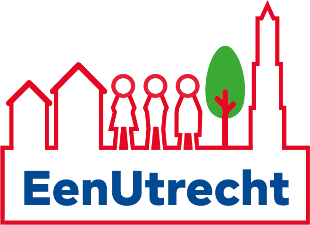 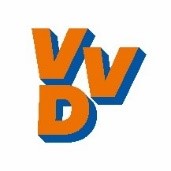 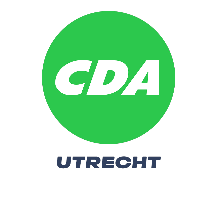 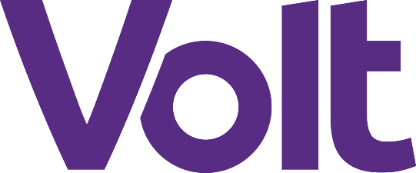 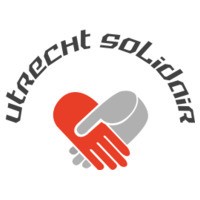 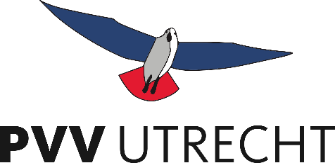 Motie: 
Bewonersalternatief gelijkwaardig meenemen bij herinrichten Weerdsingel Oostzijde
De gemeenteraad van Utrecht, in vergadering bijeen op 1 december 2022, ter bespreking van het herinrichten van Weerdsingel Oostzijde,Constaterende dat:De gemeente vanaf eind 2019 bezig is met het uitwerken van een plan voor het herinrichten van de Weerdsingel Oostzijde (OZ) en er inmiddels een concept IPvE/FO is opgesteld door de gemeente;De bewoners vanaf het begin zijn uitgenodigd om mee te denken en met eigen ideeën en suggesties te komen, nagenoeg zonder restricties, bijv. als het gaat over de keuze van de materialen (asfalt of fiets- en milieuvriendelijke klinkers) of het wel of niet behouden van de rotonde;De (snelheidsremmende) voorstellen van de bewoners vrijwel allemaal door de gemeente zijn afgewezen (2020-21);De bewoners begin 2021 een petitie zijn gestart die is ondertekend door 3.845 Utrechters en hun ideeën verder hebben uitgewerkt in een ‘eerste voorstel’ d.d. 19 augustus 2021;Overwegende dat:De betrokken bewoners(groep) heeft laten zien dat zij een belangrijk deel van de wensen en ideeën van de buurt en omwonenden vertegenwoordigt;Het bewonersalternatief een serieus en goed denkbaar alternatief is;Draagt het college op:Het voorgestelde alternatief van bewoners, met daarin onder andere een rotonde, fiets/milieuvriendelijke klinkers en aanvullende snelheidsremmende maatregelen, als volwaardig ontwerp uit te laten werken (door bewoners);De keuze tussen de beide ontwerpen en/of een eventuele tussenoplossing ter besluitvorming voor te leggen aan de raad, na het ophalen van reacties van alle betrokkenen;Ingediend door:Gert Dijkstra, EenUtrechtCharlotte Passier, VoltJantine Zwinkels, CDAMarijn de Pagter, VVDYvonne Hessel, Utrecht SolidairDavid Bosch, PVV